What must we do?Jesus is an able and willing Savior for us. And God offers us the forgiveness of our sins and the gift of eternal life: full and lasting happiness in Him! But to receive this gift we must receive Jesus. We must repent and believe. What does that look like? We must turn to God for mercy, confessing our sin. “If we confess our sins, He is faithful and righteous to forgive us our sins and to cleanse us from all unrighteousness.” – 1 John 1:9. We must trust in Jesus as Savior and Lord. “If you confess with your mouth Jesus as Lord and believe in your heart that God raised Him from the dead, you will be saved.” – Romans 10:9. You can pray right now and ask God to have mercy on you simply because of what Jesus has done!How then are we to live?Once we have turned to God and trusted Jesus, we are to live our lives to please God by trusting and obeying His Word, the Bible. We are to do this with other Christians in a community of believers called the Church. Please join us!pardon (forgiveness of sins) and perfection (gift of righteousness).Hope in God for help (in the trials of this life) and happiness (mixed with sorrow in this life but perfect, full and forever in the life to come).Pursue Love by trusting and obeying God’s Word in every situation and relationship.Contact Us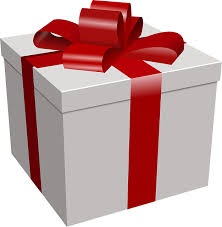 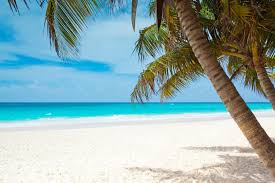 